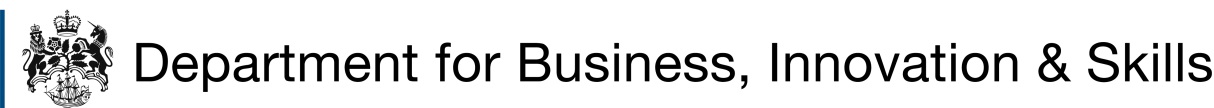 Annex D: The Register of People with Significant Control Regulations 2015 consultation response formThe Department may, in accordance with the Code of Practice on Access to Government Information, make available, on public request, individual responses.The closing date for this consultation is 17/07/2015Name:Organisation (if applicable):Address:Email: transparencyandtrust@bis.gsi.gov.ukThe Transparency and Trust team3rd Floor SpurDepartment of Business, Innovation and Skills 1 Victoria StreetLondonSW1H 0ETPlease tick to indicate what type of organisation you represent or if you are responding as an individual:Question 1 Do you have any comments on the impact assessments covering the protection regime and the costs of making registers publicly available?Comments:Question 2 Do you agree with the proposed exemptions?  Yes		 No			 Not sureComments:Question 3 Should other companies be exempted, and why?  Yes		 No			 Not sureComments:Question 4 Should an exemption be applied to issuers on any of the regulated markets outside the EEA? If so, which markets and why?  Yes		 No			 Not sureWhich markets and why?:Question 5 Are there other entities not included in this list which you believe to be subject to very similar disclosure and transparency rules as DTR5 issuers? If so, please explain with reference to relevant legislation.   Yes		 No			 Not sureWhich other entities:Question 6 Do you agree with the proposed dual approach for recording the relationship between the PSC and the company, showing which condition or conditions are met and to what extent?  If not, what alternative would you propose? Yes		 No			 Not sureComments:Question 7 Are the proposed 25% bands for share ownership and voting rights too narrow, too broad or and at the right level? Is there merit in a separate category for 100% control? too narrow	 too broad   	 right level   	 100%Comments:Question 8 Would it be simpler to require companies to state the exact proportion of shares or voting rights controlled?  If so, do you have any views on how the impact might be mitigated for the small percentage of companies whose register would be subject to frequent updating? companies should be asked to state the exact proportion insteadCan mitigate this by:      	 Question 9 Do you agree with the proposed approach for requiring companies to note other information on their register? If not, please explain why. Yes		 No			 Not sureComments:Question 10 Which fee structure, Option 1 or Option 2, do you prefer and why?  Option 1	 (proportionate fee per entry)   Option 2 (fixed fee for request)	 Not sureComments:Question 11 Do you think the level of the fees in the options is correct? If not, please explain why. Yes		 No			 Not sureComments:Question 12 Do you think the definition of ‘an entry’ in the draft regulations is correct? If not, please explain why.  Yes		 No			 Not sureComments:Question 13 Is the process for protecting residential addresses from credit reference agencies appropriate and complete? Yes		 No			 Not sureComments:Question 14 Is the process set out in draft regulations 25-36 appropriate and complete? Yes		 No			 Not sureComments:Question 15 Are the grounds for making an application clearly defined? If not, please explain.   Yes		 No			 Not sureComments:Question 16 Are the transitional arrangements appropriate? Yes		 No			 Not sureComments:Question 17 Is the 28 day limit for an individual to cease to be a PSC appropriate? If not, please explain why not. Yes		 No			 Not sureComments:Question 18 Is the mandated content of the warning and restrictions notices useful? Are the notices too detailed or are there elements that can be omitted?Comments:Question 19 Do you agree that capacity to respond should be the only factor a company must take into account in considering reasons for non-compliance? If not, please indicate what other factors a company should take into consideration and in what circumstances this would be appropriate. Yes – it should be the only factor		 No			 Not sureComments:Do you have any other comments on the consultation?Comments:Thank you for your views on this consultation. Business representative organisation/trade bodyCentral governmentCharity or social enterpriseIndividualLarge business (over 250 staff)Legal representativeLocal GovernmentMedium business (50 to 250 staff)Micro business (up to 9 staff)Small business (10 to 49 staff)Trade union or staff associationOther (please describe)